POMIS E SCUSSISLant indevant cui espriments:Cumò provìn cu lis pomis:Seconde conclusion:Lis pomis metudis te aghe: _________________________________________________________________________________________Cuant che si gjave la scusse:________________________________________________________________________________________Lis pomis secjis: _________________________________________________________________________________________Par lâ plui a font ( si fâs par mût di dî). Prove a gjavâ la scusse dal narant un tocut a la volte e a viodi ce che al capite a la pome metude te aghe: dissegne la secuence dal flotament dal narant dentri te aghe e mostre ben ce che tu osservis.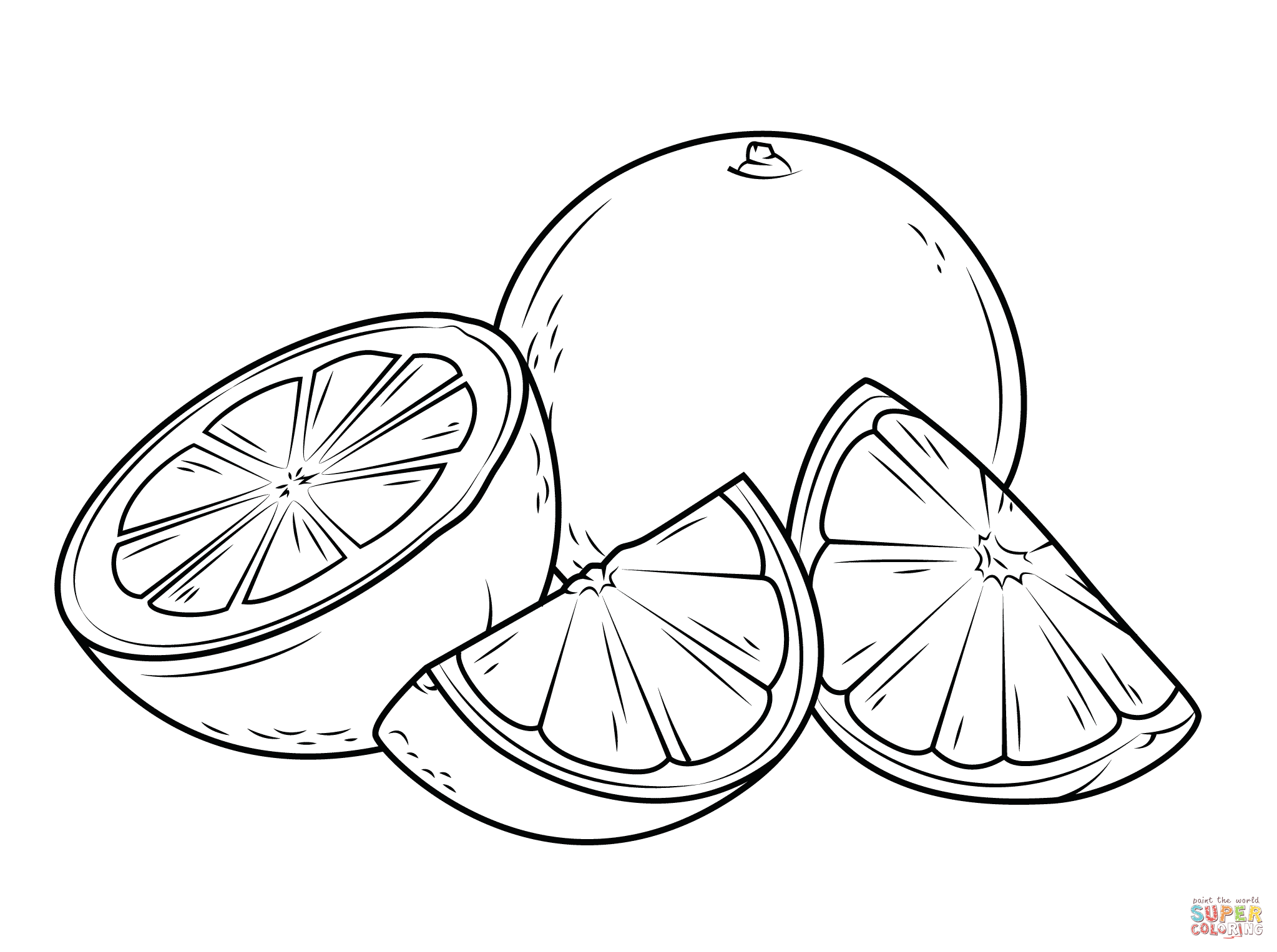 Il narant cu la scusse al _____________________________________________Il narant cun trê cuarts di scusse al ____________________________________Il narant cun mieze scusse al _________________________________________Il narant cu tun cuart di scusse al ______________________________________Il narant cence scusse al ____________________________________________Tierce conclusion:La scusse e fâs in mût che il narant al __________________________CuarpPrevision: Flotaraial o no? Prevision: Flotaraial o no? Esperiment:Flotial o no?Esperiment:Flotial o no?Controle la tô prevision: âstu induvinât?MiluçsinosinoBananesinosinoPierçulsinosinoNarantsinosinoLimonsinosinoMandarin sinosinoMandarin cence scussesinosinoBanane cence scussesinosinoCjastinesinosinoCoculesinosinoNolesinosinoKiwisinosino1Narant cun dute la scusse2O gjavi un cuart di scusse3O gjavi mieze scusse4O gjavi trê cuarts di scusse5O gjavi dute la scusse